§92-A.  Records of quality assurance activities1.  Immunity from suit.  Any person who participates in the activities of any emergency medical services quality assurance committee approved by the board is immune from civil liability for undertaking or failing to undertake any act within the scope of the committee.[PL 1991, c. 588, §23 (AMD).]2.  Confidentiality. [PL 2011, c. 271, §21 (RP).]3.  Assistance of information; immunity.  Any person, health care facility or other emergency services organization which assists in the activities of an emergency medical services quality assurance committee approved by the board which provides information to an emergency medical services quality assurance committee approved by the board shall be protected by the provisions of section 93 as though that assistance of information were provided to the board itself.[PL 1989, c. 288 (NEW).]SECTION HISTORYPL 1989, c. 288 (NEW). PL 1991, c. 588, §23 (AMD). PL 2001, c. 229, §11 (AMD). PL 2003, c. 559, §6 (AMD). PL 2011, c. 271, §21 (AMD). The State of Maine claims a copyright in its codified statutes. If you intend to republish this material, we require that you include the following disclaimer in your publication:All copyrights and other rights to statutory text are reserved by the State of Maine. The text included in this publication reflects changes made through the First Regular and Frist Special Session of the 131st Maine Legislature and is current through November 1, 2023
                    . The text is subject to change without notice. It is a version that has not been officially certified by the Secretary of State. Refer to the Maine Revised Statutes Annotated and supplements for certified text.
                The Office of the Revisor of Statutes also requests that you send us one copy of any statutory publication you may produce. Our goal is not to restrict publishing activity, but to keep track of who is publishing what, to identify any needless duplication and to preserve the State's copyright rights.PLEASE NOTE: The Revisor's Office cannot perform research for or provide legal advice or interpretation of Maine law to the public. If you need legal assistance, please contact a qualified attorney.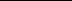 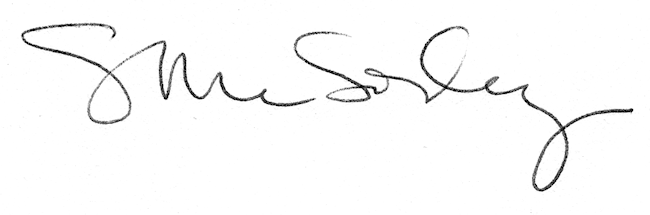 